23.01  The Not-for-Profit Society  and Public AccountabilityAfter financial sustainability the most critical issues most DMOs face are governance, accountability and transparency – with stakeholders and the larger Yellowknife community. To be accountable, DMOs need to publicly address their choice of organizational structure, funding mechanisms, and decision making processes. Major leadership roles also need to be clearly identified and a leadership style chosen that consciously fits with the DMOs purpose.  It is also important the DMO clearly spells out its purpose and commitment to transparency, accountability and responsibility.The DMO needs to be incorporated separate from the City of Yellowknife but will be principally dependent on the City of Yellowknife’s ability to collect and manage proceeds of an Accommodation Levy collected from local hotel and motel operators.  Of course it is anticipated that the DMO will also have additional funding sources.  In other Canadian jurisdictions these include direct contributions from senior levels of government, local grants from the municipality and possibly membership fees.The number of directors needed should be discussed in relation to the likely workload for directors.  The Prince George, British Columbia allocation of 12 Board positions is an example of inclusion and representation. Their By-Laws provide for a total of 13 Board members but only 12 are currently named.  The Board includes six hotels, the First Nation (Lheidli T’enneh) on whose lands the city sits, the Prince George City Government, two sports organizations, restaurants and transportation representation. 24.01  Developing a Long Range Strategic Plan and Action PlanOutcrop’s research has confirmed that before funds are released to a DMO (or by the DMO to a sub-contractor) careful planning has become the standard.  The degree to which this is formalized varies across provinces.The most thorough requirement for plan approvals before funds are released is in British Columbia.  A Five-Year “Strategic Business Plan” and a One-Year “Tactical Plan with Performance Measures” is required.  In some BC cases the plan is developed by the municipality and in others a not-for-profit society Board or an operating DMO takes on the planning. British Columbia is a leader in facilitating the development of community-based destination marketing plans that are inclusive of all stakeholders. The provincial government offers support to cities and regions through the Tourism British Columbia Community Tourism Foundations program that provides resources to assist communities in developing their own comprehensive tourism plan.  In the case of Prince George the Community Tourism Foundation led the development of a comprehensive plan that was inclusive of all stakeholders.  It addresses not only current opportunities but also lays out plans for adding new experiences that will help to distinguish Prince George from other northern destinations by adding new tourism experiences that will motivate more tourists to visit Prince George. Larger centres like Vancouver have opted to contract with external experts for assistance in developing their own “Tourism Master Plan.”  Plans go well beyond promotion and address the need for enhancement of visitor experiences, developing new products, events and services, leveraging cultural diversity, improving visitor transportation and connectivity between these products and events with communities and neighbourhoods.  In the case of Vancouver the plan also addresses the need to develop new products and events in the 1st and 4th quarters to improve hotel occupancy throughout the year.  All of this planning is being coordinated by Tourism Vancouver as the official destination marketing organization for Vancouver, the City of Vancouver and the Vancouver Economic Commission. 25.01  Potential Contracting Out of Destination Marketing ServicesWhether or not tourism marketing is contracted out depends in part on the source of the funds to be used for marketing, the goals of the DMO and specific long term DMO commitments.  Where the DMO funds come from a Destination Marketing Fund (DMF) made up of accommodation providers, the funds are usually contracted to a local Destination Marketing Organization or Tourism Association.  Where funds come from a tax or mandatory levy the most common allocation of funds is to a not-for-profit that has an independent Board of Directors that administers the funds in accordance with established By-Laws and an annual business plan that has stakeholder review and approval of the Board. Outcrop’s research has not identified overall destination marketing services being contracted out to organizations not already engaged in tourism marketing.  However there is ample evidence that once strategic plans are made DMOs make use of creative marketing and advertising agencies for campaign execution.In some cases funds collected for destination marketing through an accommodation levy are combined with funds and campaigns involving partnerships or other work with other tourism related organizations. For example in Edmonton the funds collected by the DMF are used to fund marketing initiatives of Edmonton Tourism and Edmonton Economic Development Corporation – each of which has their own separate Board and accountability processes. On the other hand, in Banff, Tourism Banff/Lake Louise is contracted to provide marketing services to both communities.  And in a larger centre like Calgary the funds collected by the DMF are split between campaigns delivered by Tourism Calgary and other local destination marketing initiatives. Tourism Calgary also receives funding from the City of Calgary, Calgary Economic Development, Calgary Sport Tourism Authority and Meetings & Conventions Calgary – all of whom have their own accountability practices and processes.Where funds are collected by a provincial government (as in the case of British Columbia) they are returned to provincially registered local tourism marketing and services organizations to be used to direct and manage local destination marketing. In B.C. these funds collected using a Municipal and Regional District Tax (MRDT) on accommodation. Depending on the local community they can also be augmented by the collection of an up to 2% additional accommodation tax to increase the dollars available for local destination marketing.  Funds are only collected in municipalities and regions that have registered with the provincial government to have the tax collected in their area. In smaller BC cities like Prince George a single organization, in this case Tourism Prince George, receives and manages the funds. Based on detailed multi-year planning, Tourism Prince George uses the funds to provide market development (including brand building), visitor services, product development leadership and organizational effectiveness in the areas of governance, engagement, staff development and policies and procedures.  26.01  Potential Contracting Out of Visitor Information ServicesVisitor services are often provided by staff that are separate from the day-to-day DMO operations.  In many cases this appears to follow the historical development of visitor services within the community as separate from broad tourism development strategic planning and tourism marketing beyond the community to external audiences. Providers of visitor services are also seen as important stakeholders that can provide valuable input in the development of new products and helping operators address deficiencies. Since visitor services are often funded directly by senior levels of government to meet a need for public services the operating philosophy of those organizations is different from marketing organizations reaching out to engage and attract new visitors.27.01  Potential to Use of Levy funds for Infrastructure Funding and/or Purposes other than Tourism Marketing   In some jurisdictions the funds collected by an accommodation tax are more loosing associated with tourism marketing.In Newfoundland the 4% accommodation tax goes almost entirely to pay down interest and debt on the City of St. John’s Convention Centre.  In Halifax, Nova Scotia a portion of funds collected is held back (up to 1/3rd) to be used by the Halifax Regional Municipality to fund activities that could become tourism attractions and to build up a “reserve fund” to support the construction or expansion of a major facility like a convention centre. In Brandon, Manitoba community residents and not-for-profit groups can apply to the City to receive grants (from funds raised) for special projects that will bring visitors into the community.  These are often regional sporting competitions or community cultural events.  Outcrop Communications Ltd.August 9, 2017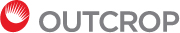 